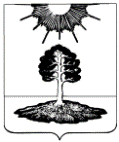 ДУМА закрытого административно-территориальногообразования Солнечный Тверской областиПЯТЫЙ СОЗЫВРЕШЕНИЕО внесении изменений в бюджетЗАТО Солнечный Тверской областина 2016 годВ соответствии с Уставом ЗАТО Солнечный, Бюджетным кодексом Российской Федерации, Законом Тверской области «Об областном бюджете Тверской области на 2016 год», Дума ЗАТО СолнечныйРЕШИЛА:Статья 1. Внести в Решение Думы ЗАТО Солнечный от 10.12.2015 № 19-5 «О бюджете ЗАТО Солнечный на 2016 год» следующие изменения:В статье 1:а) пункт 1 изложить в следующей редакции:«Утвердить основные характеристики бюджета ЗАТО Солнечный Тверской области (далее – местный бюджет) на 2016 год:1) общий объем доходов бюджета в сумме 102 448 689,68 руб.;2) общий объем расходов бюджета в сумме 109 772 904,69 руб.;3) дефицит бюджета в сумме 7 324 215,01 руб.».б) в пункте 2 слова «в сумме 82 663 800,0 руб.» заменить словами «-в сумме 82 870 900,0 руб.».Приложение 1 «Источники финансирования дефицита бюджета ЗАТО Солнечный на 2016 год» изложить в новой редакции согласно приложению 1 к настоящему решению.Приложение 5 «Прогнозируемые доходы бюджета ЗАТО Солнечный по группам, подгруппам, статьям, подстатьям и элементам доходов классификации доходов бюджетов субъектов Российской Федерации на 2016 год» изложить в новой редакции согласно приложению 2 к настоящему решению.Приложение 6 «Распределение бюджетных ассигнований бюджета ЗАТО Солнечный по разделам и подразделам классификации бюджета на 2016 год» изложить в новой редакции согласно приложению 3 к настоящему решению.Приложение 7 «Ведомственная структура расходов бюджета ЗАТО Солнечный на 2016 год» изложить в новой редакции согласно приложению 4 к настоящему решению.Приложение 8 «Распределение бюджетных ассигнований бюджета ЗАТО Солнечный по разделам и подразделам, целевым статьям и группам видам расходов классификации расходов бюджета на 2016 год» изложить в новой редакции согласно приложению 5 к настоящему решению.Приложение 9 «Распределение бюджетных ассигнований на реализацию муниципальных программ и непрограммным направлениям по главным распорядителям средств местного бюджета на 2016 год» изложить в новой редакции согласно приложению 6 к настоящему решению.В статью 7 внести следующие изменения и дополнения:а) -слова «Установить, что средства, поступающие в местный бюджет в виде субвенций в 2016 году в сумме 13 908 800,00 руб., направляются:» заменить словами «Установить, что межбюджетные трансферты, поступающие в местный бюджет, направляются:»;б) дополнить пунктами следующего содержания:9) на организацию обеспечения учащихся начальных классов муниципальных общеобразовательных учреждений горячим питанием в сумме 61 000,0 руб.;10) на организацию отдыха детей в каникулярное время в сумме 116 100,0 руб.;11) на реализацию мероприятий по обращениям, поступающим к депутатам Законодательного Собрания Тверской области в сумме 30 000,0 руб.Статья 2. Настоящее решение вступает в силу со дня принятия и распространяется на правоотношения, возникшие с 01.01.2016 года.Статья 3. Контроль за выполнением данного Решения возложить на постоянную комиссию Думы по вопросам бюджета и налогов.12.05.2016№   -5      Глава ЗАТО СолнечныйЕ.А. Гаголина